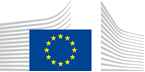 VACANCY NOTICESECONDED NATIONAL EXPERT TO THE EUROPEAN COMMISSION1.	Nature of the tasksEurostat Unit G2 is one of six units in the Directorate for Business and trade statistics. We are in charge of structural business statistics, business demography, and tourism statistics. Our work comprises collection, processing, dissemination and analysis of business statistics data as well as conceptual and methodological developments. In addition, we have been tasked to develop new areas of business statistics to respond to emerging user needs and policy demands taking due account of the burden on enterprises and cost of data collection. Our aim is to provide the Commission and other stakeholders with high quality statistical information and analysis on the structure of the European business economy We propose a post in the team dealing with Structural Business Statistics (SBS) and Business Demography. The tasks relate, in particular, to the methodological correctness of disseminated data, including a post-transmission data validation and contacts with data producers in the Member States, as well as the development of new statistical methodologies in this area. Important topics include the transition to the new Regulation for European Business Statistics, developing methodology/indicators supporting policy initiatives such as EU Industrial Strategy and EU Green Deal, addressing quality issues, and mainstreaming the results of past and on-going micro-data linking projects in business statistics. The work entails a close cooperation with key users and National Statistical Institutes (NSI) as well as supporting the organisation of task forces and other meetings. The successful candidate will be able to draw on the expertise of colleagues within the unit and in other Eurostat units. Adequate coaching and training possibilities will be offered for the candidate to become quickly operational. We offer a dynamic, pleasant and friendly work environment and opportunities for personal development.2.	Main qualificationsa) Eligibility criteriaThe following eligibility criteria must be fulfilled by the candidate in order to be seconded to the Commission. Consequently, the candidate who does not fulfil all of these criteria will be automatically eliminated from the selection process.•	Professional experience: at least three years of professional experience in administrative, legal, scientific, technical, advisory or supervisory functions which are equivalent to those of function group AD;•	Seniority: candidates must have at least one year seniority with their employer, that means having worked for an eligible employer as described in Art. 1 of the SNE decision on a permanent or contract basis for at least one year before the secondment; •	Linguistic skills: thorough knowledge of one of the EU languages and a satisfactory knowledge of another EU language to the extent necessary for the performance of the duties. SNE from a third country must produce evidence of a thorough knowledge of one EU language necessary for the performance of his duties.b)	Selection criteriaDiploma - university degree or - professional training or professional experience of an equivalent level  in the field(s) : statistics/social sciences/economics or similar.Professional experienceAt least 3 years of experience in areas related to official statistics or economic analysis.Language(s) necessary for the performance of dutiesEnglish. 3.	Submission of applications and selection procedureCandidates should send their application according to the Europass CV format (http://europass.cedefop.europa.eu/en/documents/curriculum-vitae) in English, French or German only to the Permanent Representation / Diplomatic Mission to the EU of their country, which will forward it to the competent services of the Commission within the deadline fixed by the latter. The CV must mention the date of birth and the nationality of the candidate. Not respecting this procedure or deadlines will automatically invalidate the application.Candidates are asked not to add any other documents (such as copy of passport, copy of degrees or certificate of professional experience, etc.). If necessary, these will be requested at a later stage. Candidates will be informed of the follow-up of their application by the unit concerned.4.	Conditions of the secondmentThe secondment will be governed by the Commission Decision C(2008)6866 of 12/11/2008 laying down rules on the secondment to the Commission of national experts and national experts in professional training (SNE Decision).The SNE will remain employed and remunerated by his/her employer during the secondment. He/she will equally remain covered by the national social security system. Unless for cost-free SNE, allowances may be granted by the Commission to SNE fulfilling the conditions provided for in Art. 17 of the SNE decision. During the secondment, SNE are subject to confidentiality, loyalty and absence of conflict of interest obligations, as provided for in Art. 6 and 7 of the SNE Decision.If any document is inexact, incomplete or missing, the application may be cancelled.Staff posted in a European Union Delegation are required to have a security clearance (up to SECRET UE/EU SECRET level according to Commission Decision (EU, Euratom) 2015/444 of 13 March 2015, OJ L 72, 17.03.2015, p. 53).The selected candidate has the obligation to launch the vetting procedure before getting the secondment confirmation.5.	Processing of personal dataThe selection, secondment and termination of the secondment of a national expert requires the Commission (the competent services of DG HR, DG BUDG, PMO and the DG concerned) to process personal data concerning the person to be seconded, under the responsibility of the Head of Unit of DG HR.DDG.B4. The data processing is subject to the SNE Decision as well as the Regulation (EU) 2018/1725. Data is kept by the competent services for 10 years after the secondment (2 years for not selected or not seconded experts).You have specific rights as a ‘data subject’ under Chapter III (Articles 14-25) of Regulation (EU) 2018/1725, in particular the right to access, rectify or erase your personal data and the right to restrict the processing of your personal data. Where applicable, you also have the right to object to the processing or the right to data portability.You can exercise your rights by contacting the Data Controller, or in case of conflict the Data Protection Officer. If necessary, you can also address the European Data Protection Supervisor. Their contact information is given below.Contact informationThe Data ControllerIf you would like to exercise your rights under Regulation (EU) 2018/1725, or if you have comments, questions or concerns, or if you would like to submit a complaint regarding the collection and use of your personal data, please feel free to contact the Data Controller, HR.DDG.B.4, HR-MAIL-B4@ec.europa.eu.The Data Protection Officer (DPO) of the CommissionYou may contact the Data Protection Officer (DATA-PROTECTION-OFFICER@ec.europa.eu) with regard to issues related to the processing of your personal data under Regulation (EU) 2018/1725.The European Data Protection Supervisor (EDPS)You have the right to have recourse (i.e. you can lodge a complaint) to the European Data Protection Supervisor (edps@edps.europa.eu) if you consider that your rights under Regulation (EU) 2018/1725 have been infringed as a result of the processing of your personal data by the Data Controller.To the attention of candidates from third countries: your personal data can be used for necessary checks.Post identification:(DG-DIR-UNIT)ESTAT-G-2Head of Unit:Email address:Telephone:Number of available posts:Suggested taking up duty:Suggested initial duration:Place of secondment:Carsten OlssonCarsten.Olsson@ec.europa.eu +352 4301.34.20813rd quarter 2021 2 years1 Brussels   Luxemburg   Other: ……………..    With allowances                     Cost-freeThis vacancy notice is also open to    the following EFTA countries :
	 Iceland   Liechtenstein   Norway   Switzerland
	 EFTA-EEA In-Kind agreement (Iceland, Liechtenstein, Norway)
    the following third countries:
    the following intergovernmental organisations:This vacancy notice is also open to    the following EFTA countries :
	 Iceland   Liechtenstein   Norway   Switzerland
	 EFTA-EEA In-Kind agreement (Iceland, Liechtenstein, Norway)
    the following third countries:
    the following intergovernmental organisations: